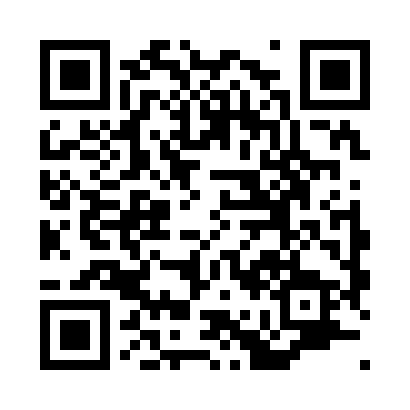 Prayer times for Wigan, Greater Manchester, UKMon 1 Jul 2024 - Wed 31 Jul 2024High Latitude Method: Angle Based RulePrayer Calculation Method: Islamic Society of North AmericaAsar Calculation Method: HanafiPrayer times provided by https://www.salahtimes.comDateDayFajrSunriseDhuhrAsrMaghribIsha1Mon3:004:461:146:559:4211:282Tue3:014:471:156:559:4211:283Wed3:014:481:156:559:4211:284Thu3:024:491:156:559:4111:285Fri3:024:501:156:559:4011:286Sat3:034:511:156:549:4011:277Sun3:034:521:166:549:3911:278Mon3:044:531:166:549:3811:279Tue3:054:541:166:539:3711:2710Wed3:054:551:166:539:3711:2611Thu3:064:561:166:539:3611:2612Fri3:074:571:166:529:3511:2513Sat3:074:581:166:529:3411:2514Sun3:085:001:166:519:3311:2415Mon3:095:011:176:519:3111:2416Tue3:095:021:176:509:3011:2317Wed3:105:041:176:499:2911:2318Thu3:115:051:176:499:2811:2219Fri3:115:061:176:489:2711:2120Sat3:125:081:176:479:2511:2121Sun3:135:091:176:479:2411:2022Mon3:145:111:176:469:2211:1923Tue3:155:121:176:459:2111:1924Wed3:155:141:176:449:1911:1825Thu3:165:151:176:439:1811:1726Fri3:175:171:176:429:1611:1627Sat3:185:191:176:429:1511:1628Sun3:185:201:176:419:1311:1529Mon3:195:221:176:409:1111:1430Tue3:205:231:176:399:1011:1331Wed3:215:251:176:379:0811:12